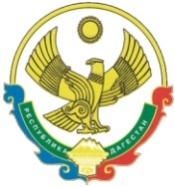 РЕСПУБЛИКА  ДАГЕСТАНСОБРАНИЕ   ДЕПУТАТОВГОРОДСКОГО ОКРУГА «ГОРОД КАСПИЙСК»368300, РД, г. Каспийск, ул. Орджоникидзе, 12, тел. 8 (246) 5-12-88, факс 8 (246) 5-12-88 сайт: kasp.info@yandex.ru.	1 декабря  2017  годаРЕШЕНИЕ № 11823-ой очередной сессии Собраниядепутатов городского округа «город Каспийск»шестого созыва«Об  утверждении Правил благоустройства территории городского округа «город Каспийск»           В соответствии со ст. 28 Федерального закона № 131-ФЗ от 06 октября 2003 года «Об общих принципах организации местного самоуправления в Российской Федерации», Устава городского округа «город Каспийск», Собрание депутатов городского округа «город Каспийск»,РЕШАЕТ:1. Утвердить прилагаемые Правила благоустройства территории городского округа «город Каспийск»   (приложение № 1). 2. Опубликовать настоящее Решение в газете «Трудовой Каспийск» и разместить на официальном сайте городского округа «город Каспийск» в сети «Интернет».3.Настоящее Решение вступает в силу со дня его официального опубликования. Глава городского округа «город Каспийск»                                                                             М.С.АбдулаевПредседатель Собрания депутатовгородского округа «город Каспийск»                                            А.Д.Джаватов